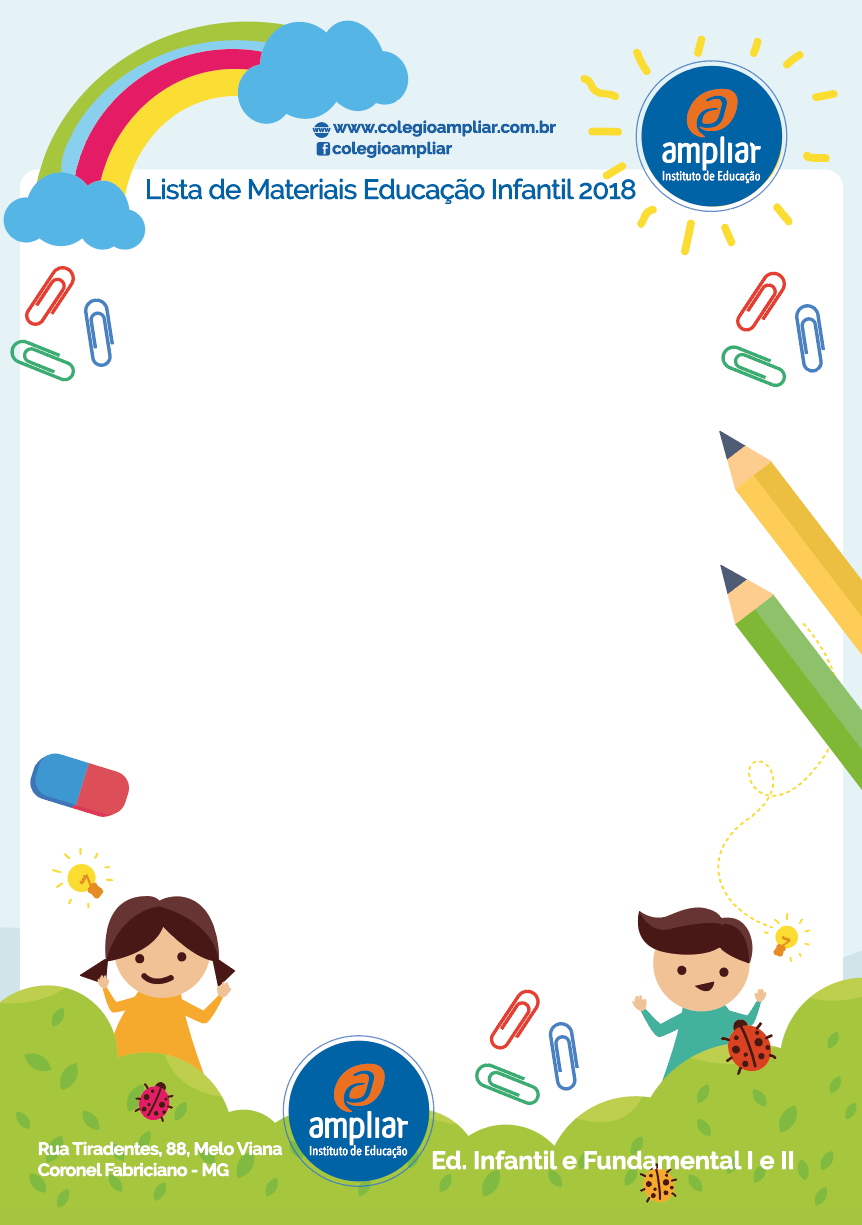 05 cadernos 96 folhas (Português, Matemática, História, Geografia e Ciências)04 cadernos 60 folhas (Produção de textos, Inglês, Filosofia e Trabalhos)01 caderno de caligrafia capa dura grande01 agenda (com 1 página inteira para cada dia)01 dicionário de Língua Portuguesa (atualizado com a nova ortografia)01 álcool em gel antisséptico para higiene das mãos 500ml (70%)01 pasta fina de elástico (Para folhas)01 estojo completo com: 02 lápis pretos nº02 (apontados diariamente), 02 borrachas e 01 apontador com depósito02 canetas marca texto (amarela e verde)01 tesoura com ponta redonda e com nome gravado01 tubo de cola 90 gr.01 cx. de lápis de cor grande de 12 cores01 revista velha01 copo de alumínio gravado o nome01 régua de LIVROS DIDÁTICOS  Livros Integrados do Sistema Ético de Ensino – 5º ano Acesse a loja virtual loja.colegioampliar.com.brLIVROS DE LITERATURAA lição de casa. Nye Ribeiro. Ed. do BrasilConquista Esporte Clube. Telma Guimarães Castro. Andrade. Ed. do BrasilCrônicas 1 Para gostar de ler -  Vários autores. Editora ÁticaCordel África -  César Obeid. Editora ModernaOs livros de literatura serão solicitados a cada bimestre para uma atividade avaliativa.IMPORTANTENão será permitido o uso de fichários e cadernos com espirais;O uniforme é de uso obrigatório (inclusive o de inverno), o calçado permitido é tênis ou sandália fechada. Calças e bermudas jeans não serão permitidas. Todas as peças do uniforme deverão ter o nome do aluno, pois a escola não se responsabiliza por perdas ou trocas;Horário da aula: 7h às 11h25;Os pais e/ou responsáveis deverão olhar sempre a agenda do aluno e acessar o portal de acompanhamento escolar online diariamente, pois todas as informações referentes à rotina escolar ficam registradas no portal.UNIFORMEMilmar Uniformes – 989752776Opção Uniformes – 3842-1350Biane Uniformes – 3842-3080“Educação não transforma o mundo. Educação muda pessoas. Pessoas transformam o mundo". (Paulo Freire)